29.04 средаМатематикаТема урока: « Решение примеров на все действия с десятичными дробями»Правило деления десятичных дробей  по ссылке https://youtu.be/o5fHsrjKb7MОпределить порядок действий и вычислить: №833(б), 851 (а, б)Решить задачу  № 841 (а)Отправьте выполненное задание на проверку.Русский язык (3 и 5 уроки)Двадцать девятое апреля  ТЕСТОВАЯ РАБОТА             (бланк отдельным файлом!)выполняется в бланке, можно на компьютере, можно распечатать, потом сфотографировать и выслать по адресу на сайт школы everest.distant andex.ru или по адресу: nadez-antonova@yandex.ru. При работе можно пользоваться учебником и другими справочными материалами. 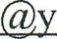 Это не контрольная работа, а повторение. Контрольной работы не будет, кто не справится с тестовой работой, дам дополнительные задания.Не спешите, выполняете в своем темпе.ЛитератураТема Ф.Шиллер. Рыцарская баллада «Перчатка»Прочитать в учебнике с. 221-227Вопросы и задания по учебнику: с. 226-227Домашнее задание: с. 226 (задание 1-письменнно, это ответ на вопрос, а не сочинение!), сфотографировать и выслать по адресу на сайт школы everest.distant andex.ru или по адресу: nadez-antonova@yandex.ru. с. 227 (задание 4 – устно, выразительное чтение после выхода из дистанционного обучения)Дополнительная информация по теме (ссылки на ресурсы):https://resh.edu.ru/subject/lesson/7060/start/246770/Английский языкhttps://puzzle-english.com/exercise/use-present-simple1. Перейти по ссылке. 2. Посмотреть видеоурок. 3. Просмотреть слова, выражения и фразы после урока (промотать ниже урока). Обратите внимание: слова и фразы нужно прослушивать (нажать на значок «динамик» или «наушники»). Повторять вслух, желательно несколько раз. 4. Посмотреть видеоинструкцию. 5.  Выполнить задание - собрать фразы из пазлов (жёлтая кнопка «начать задание»). 6. Сделать скриншот (снимок экрана) «задание выполнено». 7.  Написать в тетради 7 своих примеров - предложений в Present Simple. Прислать фото мне, подписав, чьё это задание, на ‪+79193773311‬ в WhatsApp, на электронную почту 79193773311@mail.ru или на общую почту школы.Биология           «Основы систематики растений. Класс Двудольные»1. Запишите тему урока в тетради.2. Прочитайте в учебнике материал параграфов 26, 27, 28.3. Напишите в тетрадь и заполните следующую таблицу. 4. Выполненное задание отправьте на электронную почту учителю на проверку                                              Адрес почты: everest.distant@yandex.ruНазвание семействаФормула цветкаПлод Примеры растений (6-8)Крестоцветные(капустные)⃰Ч4 Л4Т4+2 П1стручок или стручочекКапуста, редька, редис, хрен, турнепс, горчица, рапс, левкойРозоцветныеПаслёновыеМотыльковые (Бобовые)Сложноцветные (Астровые)